E¸ÁæCï ªÀÄvÀÄÛ «ÄCïgÁeïDZÀj¸ÀÄªÀÅzÀgÀ «¢ü[ الكنادي – Kannada – PÀ£ÀßqÀ ]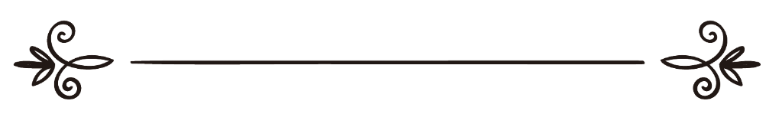 ±ÉÊSï C§ÄÝ¯ï CjhÄÃgÀhiï E¨ïß C§ÄÝ¯Áèºï E¨ïß ¨ÁgÀhiïC£ÀÄªÁzÀ: ªÀÄÄºÀªÀÄäzï ºÀAgÀhÄ ¥ÀÄvÀÆÛgÀÄ¥Àj²Ã®£É: C§ÄÝ¸Àì¯ÁA PÁn¥À¼Àîحُكْمُ الاِحْتِفَالِ بِلَيْلَةِ الْإِسْرَاءِ وَالْمِعْرَاجِ الشيخ عبدالعزيز بن عبدالله بن بازترجمة: محمد حمزة البوتوريمراجعة: عبد السلام كاتيبلا E¸ÁæCï ªÀÄvÀÄÛ «ÄCïgÁeï DZÀj¸ÀÄªÀÅzÀgÀ «¢ü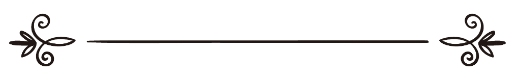 ¸ÀªÀð¸ÀÄÛw C¯ÁèºÀ¤UÉ «ÄÃ¸À®Ä. C¯ÁèºÀ£À gÀ¸ÀÆ®gÀ() ªÉÄÃ¯É, CªÀgÀ PÀÄlÄA§zÀ ªÉÄÃ¯É ªÀÄvÀÄÛ CªÀgÀ ¸ÀºÁ¨ÁUÀ¼À ªÉÄÃ¯É ¸À¯Ávï ªÀÄvÀÄÛ ¸À¯ÁA EgÀ°.ªÀÄÄAzÀÄªÀjzÀÄ ºÉÃ¼ÀÄªÀÅzÉÃ£ÉAzÀgÉ, E¸ÁæCï ªÀÄvÀÄÛ «ÄCïgÁeï C¯ÁèºÀ£À ªÀÄºÁ zÀÈµÁÖAvÀUÀ¼À°è M¼À¥ÀlÖzÀÄÝ JA§ «µÀAiÀÄzÀ°è AiÀiÁªÀÅzÉÃ ¸ÀA±ÀAiÀÄ«®è. CzÀÄ C¯ÁèºÀ£À gÀ¸ÀÆ®gÀ() ¸ÀvÀå¸ÀAzsÀvÉAiÀÄ£ÀÄß ªÀÄvÀÄÛ C¯ÁèºÀ£À §½ CªÀjUÉ ªÀÄºÁ ¸ÁÜ£ÀªÀiÁ£À«gÀÄªÀÅzÀ£ÀÄß ¸ÀÆa¸ÀÄvÀÛzÉ. ºÁUÉAiÉÄÃ CzÀÄ C¯ÁèºÀ£À C¥ÀæwªÀÄ ±ÀQÛ¸ÁªÀÄxÀåðªÀ£ÀÄß ¸ÀÆa¸ÀÄªÀÅzÀgÉÆA¢UÉ, C¯ÁèºÀÄ CªÀ£À ¸ÀÈ¶ÖUÀ¼É®ègÀ ªÉÄÃ¯ÁãUÀzÀ°èzÁÝ£ÉA§ÄzÀ£ÀÆß ¸ÀÆa¸ÀÄvÀÛzÉ. C¯ÁèºÀÄ ºÉÃ¼ÀÄvÁÛ£É:﴿سُبۡحَٰنَ ٱلَّذِيٓ أَسۡرَىٰ بِعَبۡدِهِۦ لَيۡلٗا مِّنَ ٱلۡمَسۡجِدِ ٱلۡحَرَامِ إِلَى ٱلۡمَسۡجِدِ ٱلۡأَقۡصَا ٱلَّذِي بَٰرَكۡنَا حَوۡلَهُۥ لِنُرِيَهُۥ مِنۡ ءَايَٰتِنَآۚ إِنَّهُۥ هُوَ ٱلسَّمِيعُ ٱلۡبَصِيرُ ١﴾ [الإسراء: 1] . “gÁwæ ¸ÀªÀÄAiÀÄzÀ°è vÀ£Àß zÁ¸À£À£ÀÄß ºÀgÀA ªÀÄ¹Ã¢¬ÄAzÀ, £ÁªÀÅ ¸ÀÄvÀÛªÀÄÄvÀÛ®Æ §gÀPÀvï vÀÄA©gÀÄªÀ CPÁì ªÀÄ¹Ã¢UÉ, CªÀjUÉ £ÀªÀÄä zÀÈµÁÖAvÀUÀ¼À£ÀÄß vÉÆÃj¸ÀÄªÀÅzÀPÁÌV, ¤±Á ¥ÀæAiÀiÁt ªÀiÁr¹zÀªÀ£ÀÄ ¸ÀªÀð£ÀÆå£ÀvÉUÀ½AzÀ ¥Àj±ÀÄzÀÞ£ÀÄ. RArvÀªÁVAiÀÄÆ CªÀ£ÀÄ J®èªÀ£ÀÆß PÉÃ¼ÀÄªÀªÀ£ÀÆ, J®èªÀ£ÀÆß PÁtÄªÀªÀ£ÀÆ DVgÀÄªÀ£ÀÄ.” [C¯ïE¸ÁæCï 1]ºÀ¢Ã¸ÀÄUÀ¼À°è ªÀÄÄvÀªÁwgï DV ªÀgÀ¢AiÀiÁVgÀÄªÀ ¥ÀæPÁgÀ ¥ÀæªÁ¢()gÀªÀgÀ£ÀÄß DPÁ±ÀPÉÌ PÀgÉzÉÆAiÀÄå¯Á¬ÄvÀÄ. CªÀjUÉ DPÁ±ÀUÀ¼À ¨ÁV®ÄUÀ¼À£ÀÄß vÉgÉzÀÄPÉÆqÀ¯Á¬ÄvÀÄ. »ÃUÉ CªÀgÀÄ K¼À£ÉÃ DPÁ±ÀªÀ£ÀÄß zÁnzÀgÀÄ. DUÀ CªÀgÀ gÀ¨ïâ CªÀgÉÆA¢UÉ CªÀ£ÀÄ GzÉÝÃ²¹zÀÝ£ÀÄß ªÀiÁvÀ£ÁrzÀ£ÀÄ. CªÀjUÉ LzÀÄ ªÉÃ¼ÉAiÀÄ £ÀªÀiÁgÀhiïUÀ¼À£ÀÄß PÀqÁØAiÀÄUÉÆ½¹zÀ£ÀÄ. C¯ÁèºÀÄ ªÉÆlÖªÉÆzÀ®Ä LªÀvÀÄÛ ªÉÃ¼ÉAiÀÄ £ÀªÀiÁgÀhiïUÀ¼À£ÀÄß PÀqÁØAiÀÄUÉÆ½¹zÀÝ£ÀÄ. DzÀgÉ ¥ÀæªÁ¢()gÀªÀgÀÄ ªÀÄvÉÛ ªÀÄvÉÛ ¥ÀÄ£Àgï ¥Àj²Ã°¸À®Ä ¨ÉÃrPÉ¬ÄmÁÖUÀ PÉÆ£ÉUÉ CªÀÅUÀ¼À£ÀÄß LzÀPÉÌ E½¸À¯Á¬ÄvÀÄ. CªÀÅ ¸ÀASÉåAiÀÄ°è LzÁVzÀÝgÀÆ ¥ÀÄtåzÀ°è LªÀvÀÄÛ DVzÉ. PÁgÀt, ¥ÀæwAiÉÆAzÀÄ ¸ÀvÀÌªÀÄðPÀÆÌ CzÀgÀ ºÀvÀÄÛ ¥ÀlÄÖ ¥ÀÄtå«zÉ. C¯ÁèºÀ¤UÉ ¸ÀªÀð¸ÀÄÛw.E¸ÁæCï ªÀÄvÀÄÛ «ÄCïgÁeï dgÀÄVzÀ gÁwæ AiÀiÁªÀÅzÀÄ? CzÀÄ gÀd¨ï wAUÀ¼À¯ÉÆèÃ CxÀªÁ EvÀgÀ wAUÀ¼ÀÄUÀ¼À¯ÉÆèÃ JA§ §UÉÎ ¸À»ÃºÁzÀ ºÀ¢Ã¸ï ªÀgÀ¢AiÀiÁV®è. ºÀ¢Ã¸ï «zÁéA¸ÀgÀ ¥ÀæPÁgÀ F «µÀAiÀÄzÀ°è ªÀgÀ¢AiÀiÁzÀ ºÀ¢Ã¸ïUÀ¼À°è AiÀiÁªÀÅzÀÆ ¥ÀæªÁ¢()gÀªÀgÀ ºÀ¢Ã¸ï JAzÀÄ zÀÈqsÀ¥ÀnÖ®è. E¸ÁæCï ªÀÄvÀÄÛ «ÄCïgÁeï dgÀÄVzÀ gÁwæAiÀÄ£ÀÄß ¸ÀºÁ¨ÁUÀ¼ÀÄ ªÀÄgÉvÀÄ©qÀÄªÀAvÉ ªÀiÁrzÀÝgÀ°è C¯ÁèºÀ¤UÉ AiÀiÁªÀÅzÁzÀgÀÆ ªÀÄºÁ AiÀÄÄQÛ¬ÄgÀ§ºÀÄzÀÄ. E£ÀÄß CzÀÄ EAwAvÀºÀ gÁwæAiÉÄAzÀÄ zÀÈqsÀ¥ÀlÖgÀÆ ¸ÀºÀ AiÀiÁªÀÅzÁzÀgÀÆ E¨ÁzÀvï ¤ªÀð»¸ÀÄªÀ ªÀÄÆ®PÀ D gÁwæAiÀÄ£ÀÄß ¥ÀævÉåÃPÀUÉÆ½¸À®Ä ªÀÄÄ¹èªÀÄjUÉ C£ÀÄªÀÄw¬Ä®è. ºÁUÉAiÉÄÃ CzÀ£ÀÄß DZÀj¸À®Æ C£ÀÄªÀÄw¬Ä®è. PÁgÀt, ¥ÀæªÁ¢()gÀªÀgÁUÀ°, ¸ÀºÁ¨ÁUÀ¼ÁUÀ° CzÀ£ÀÄß DZÀj¹®è. D gÁwæAiÀÄ°è ¥ÀævÉåÃPÀ E¨ÁzÀvï ¤ªÀð»¹®è. MAzÀÄ ªÉÃ¼É E¸ÁæCï ªÀÄvÀÄÛ «ÄCïgÁeï ¸ÀA¨sÀ«¹zÀ gÁwæAiÀÄ£ÀÄß DZÀj¸ÀÄªÀÅzÀÄ zsÀªÀÄðzÀ°è M¼À¥ÀnÖzÀÝgÉ C¯ÁèºÀ£À gÀ¸ÀÆ®gÀÄ() CzÀ£ÀÄß ªÀiÁw£À ªÀÄÆ®PÀªÉÇÃ DZÀgÀuÉAiÀÄ ªÀÄÆ®PÀªÉÇÃ £ÀªÀÄUÉ «ªÀj¹PÉÆqÀÄwÛzÀÝgÀÄ. CªÀgÉÃ£ÁzÀgÀÆ ºÁUÉ «ªÀj¹PÉÆnÖgÀÄwÛzÀÝgÉ CzÀ£ÀÄß ¸ÀºÁ¨ÁUÀ¼ÀÄ £ÀªÀÄUÉ vÀ®Ä¦¹PÉÆqÀÄwÛzÀÝgÀÄ. CªÀgÀÄ ¥ÀæªÁ¢()gÀªÀgÀ ¥ÀæwAiÉÆAzÀÄ ªÀiÁvÀÄ ªÀÄvÀÄÛ QæAiÉÄAiÀÄ£ÀÄß £ÀªÀÄUÉ vÀ®Ä¦¹PÉÆnÖzÁÝgÉ. ªÀiÁvÀæªÀ®è, CAvÀºÀ MAzÀÄ DZÀgÀuÉ¬ÄgÀÄwÛzÀÝgÉ CªÀgÉÃ ªÀÄÄAzÁV CzÀ£ÀÄß DZÀj¸ÀÄwÛzÀÝgÀÄ. PÁgÀt, M½w£À «µÀAiÀÄUÀ¼À°è CªÀgÀÄ ªÀÄÄAZÀÆtÂAiÀÄ°ègÀÄªÀªÀgÁVzÁÝgÉ. E¸ÁæCï ªÀÄvÀÄÛ «ÄCïgÁeï ¸ÀA¨sÀ«¹zÀ gÁwæAiÀÄ£ÀÄß DZÀj¸ÀÄªÀÅzÀÄ zsÀªÀÄðzÀ°è M¼À¥ÀnÖgÀÄwÛzÀÝgÉ ªÉÆlÖªÉÆzÀ®Ä ¸ÀºÁ¨ÁUÀ¼ÀÄ CzÀ£ÀÄß DZÀj¸ÀÄwÛzÀÝgÀÄ. DzÀgÉ CªÀgÁgÀÆ CzÀ£ÀÄß DZÀj¹®è. DzÀÄzÀjAzÀ CzÀÄ zsÀªÀÄðzÀ°è ¸ÉÃjzÀÝ®è J£ÀÄßªÀÅzÀÄ ¸ÀàµÀÖ. D gÁwæAiÀÄ£ÀÄß UËgÀ«¸ÀÄªÀÅzÀÄ E¸Áè«Ä£À°è M¼À¥ÀlÖzÀÝ®è. ¥ÀæªÁ¢()gÀªÀgÀÄ §zÀÄQgÀÄªÁUÀ¯ÉÃ C¯ÁèºÀÄ zsÀªÀÄðªÀ£ÀÄß ¥ÀÆtðUÉÆ½¹zÁÝ£É. CªÀ£À C£ÀÄUÀæºÀªÀ£ÀÆß ¥ÀÆwðUÉÆ½¹zÁÝ£É. zsÀªÀÄðzÀ°è®èzÀ MAzÀÄ «µÀAiÀÄªÀ£ÀÄß zsÀªÀÄðzÀ°è ¸ÉÃ¥ÀðqÉUÉÆ½¸À®Ä CªÀ£ÀÄ AiÀiÁjUÀÆ C¢üPÁgÀ ¤Ãr®è. C¯ÁèºÀÄ ºÉÃ¼ÀÄvÁÛ£É:﴿ٱلۡيَوۡمَ أَكۡمَلۡتُ لَكُمۡ دِينَكُمۡ وَأَتۡمَمۡتُ عَلَيۡكُمۡ نِعۡمَتِي وَرَضِيتُ لَكُمُ ٱلۡإِسۡلَٰمَ دِينٗاۚ ﴾ [المائدة: 3] . “EAzÀÄ £Á£ÀÄ ¤ªÀÄUÉ ¤ªÀÄä zsÀªÀÄðªÀ£ÀÄß ¥ÀÆtðUÉÆ½¹zÉÝÃ£É. ¤ªÀÄä ªÉÄÃ¯É £À£Àß C£ÀÄUÀæºÀªÀ£ÀÄß ¥ÀÆwðUÉÆ½¹zÉÝÃ£É. E¸ÁèªÀÄ£ÀÄß ¤ªÀÄUÉ MAzÀÄ zsÀªÀÄðªÁV £Á£ÀÄ vÀÈ¦Û¥ÀnÖzÉÝÃ£É.” [C¯ïªÀiÁEzÀB 3]C¯ÁèºÀÄ ºÉÃ¼ÀÄvÁÛ£É:﴿أَمۡ لَهُمۡ شُرَكَٰٓؤُاْ شَرَعُواْ لَهُم مِّنَ ٱلدِّينِ مَا لَمۡ يَأۡذَنۢ بِهِ ٱللَّهُۚ وَلَوۡلَا كَلِمَةُ ٱلۡفَصۡلِ لَقُضِيَ بَيۡنَهُمۡۗ وَإِنَّ ٱلظَّٰلِمِينَ لَهُمۡ عَذَابٌ أَلِيمٞ ٢١﴾ [الشورى: 21] . “C¯ÁèºÀÄ C£ÀÄªÀÄw ¤ÃqÀzÀAvÀºÀ «µÀAiÀÄUÀ¼À£ÀÄß zsÀªÀÄðzÀ°è ¤AiÀÄªÀÄªÀ£ÁßV ªÀiÁqÀÄªÀ AiÀiÁªÀÅzÁzÀgÀÆ ¸ÀºÀ¨sÁVUÀ¼ÀÄ CªÀjVzÁÝgÉÆÃ? «ZÁgÀuÁ¢£ÀzÀ ªÁUÁÝ£ÀªÀÅ E®è¢gÀÄwÛzÀÝgÉ CªÀgÀ ªÀÄzsÉå FUÁUÀ¯ÉÃ wÃ¥ÀÄð ¤ÃqÀ¯ÁVgÀÄwÛvÀÄÛ. RArvÀªÁVAiÀÄÆ C£ÁåAiÀÄªÉ¸ÀUÀÄªÀªÀjUÉ ªÉÃzÀ£Ád£ÀPÀ ²PÉë¬ÄzÉ.” [C±ÀÆêgÁ 21]¥ÀæªÁ¢()gÀªÀgÀÄ ©zïCvïUÀ¼À §UÉÎ JZÀÑjPÉ ¤ÃrzÀÄÝ ªÀÄvÀÄÛ CªÀÅUÀ¼À£ÀÄß ¥ÀxÀ¨sÀæµÀÖvÉAiÉÄAzÀÄ PÀgÉ¢gÀÄªÀÅzÀÄ ¸À»ÃºÁzÀ ºÀ¢Ã¸ïUÀ¼À°è ªÀgÀ¢AiÀiÁVzÉ. EzÀÄ ©zïCvïUÀ¼À C¥ÁAiÀÄzÀ §UÉÎ ¸ÀªÀÄÄzÁAiÀÄPÉÌ JZÀÑjPÉ ¤ÃqÀÄªÀÅzÀPÁÌVzÉ. CªÀÅUÀ¼À£ÀÄß J¸ÀUÀzÀAvÉ vÁQÃvÀÄ ¤ÃqÀÄªÀÅzÀPÁÌVzÉ. عَنْ عَائِشَةَ رَضِيَ اللَّهُ عَنْهَا، عَنِ النَّبِيِّ صَلَّى اللَّهُ عَلَيْهِ وَسَلَّمَ أَنَّهُ قَالَ: «مَنْ أَحْدَثَ فِي أَمْرِنَا هَذَا مَا لَيْسَ مِنْهُ فَهُوَ رَدٌّ»D¬Ä±Á()jAzÀ ªÀgÀ¢: ¥ÀæªÁ¢()gÀªÀgÀÄ ºÉÃ½zÀgÀÄ: “£ÀªÀÄä F zsÀªÀÄðzÀ «µÀAiÀÄzÀ°è AiÀiÁgÁzÀgÀÆ CzÀgÀ°è®èzÀ MAzÀ£ÀÄß ºÉÆ¸ÀzÁV ¤«Äð¸ÀÄªÀÅzÁzÀgÉ CzÀÄ wgÀ¸ÀÌøvÀ.”E£ÉÆßAzÀÄ ªÀgÀ¢AiÀÄ°è:«مَنْ عَمِلَ عَمَلًا لَيْسَ عَلَيْهِ أَمْرُنَا فَهُوَ رَدٌّ».“£ÀªÀÄä DeÉÕ¬Ä®èzÀ MAzÀÄ PÁAiÀÄðªÀ£ÀÄß AiÀiÁgÁzÀgÀÆ ªÀiÁrzÀgÉ CzÀÄ wgÀ¸ÀÌøvÀªÁVzÉ.” عَنْ جَابِرٍ رَضِيَ اللَّهُ عَنْهُ قَالَ: كَانَ رَسُولُ اللَّهِ صَلَّى اللَّهُ عَلَيْهِ وَسَلَّمَ يَقُولُ فِي خُطْبَتِهِ يَوْمَ الْجُمُعَةِ: «أَمَّا بَعْدُ، فَإِنَّ خَيْرَ الْحَدِيثِ كِتَابُ اللَّهِ، وَخَيْرَ الْهَدْيِ هَدْيُ مُحَمَّدٍ صَلَّى اللَّهُ عَلَيْهِ وَسَلَّمَ، وَشَرَّ الْأَمُورِ مُحْدَثَاتُهَا، وَكُلَّ بِدْعَةٍ ضَلَالَةٌ»eÁ©gï()jAzÀ ªÀgÀ¢: ¥ÀæªÁ¢()gÀªÀgÀÄ ±ÀÄPÀæªÁgÀ RÄvÀÄ§ ¤ªÀð»¸ÀÄªÁUÀ »ÃUÉ ºÉÃ¼ÀÄwÛzÀÝgÀÄ: “ªÀiÁvÀÄUÀ¼À°è CvÀÄåvÀÛªÀÄªÁzÀÄzÀÄ C¯ÁèºÀ£À UÀæAxÀ. ZÀAiÉÄðUÀ¼À°è CvÀÄåvÀÛªÀÄªÁzÀÄzÀÄ ªÀÄÄºÀªÀÄäzï()gÀªÀgÀ ZÀAiÉÄð. PÁAiÀÄðUÀ¼À°è Cw¤PÀÈµÀÖªÁzÀÄzÀÄ £ÀÆvÀ£ÁZÁgÀUÀ¼ÀÄ. J®è ©zïCvïUÀ¼ÀÆ ¥ÀxÀ¨sÀæµÀÖvÉAiÀiÁVªÉ.” C£Àß¸ÁFAiÀÄ°ègÀÄªÀ ºÉZÀÄÑªÀj »ÃVzÉ:«وَكُلُّ ضَلَالَةٍ فِي النَّارِ».“J®è ¥ÀxÀ¨sÀæµÀÖvÉUÀ¼ÀÆ £ÀgÀPÁVßUÉ MAiÀÄÄåvÀÛzÉ.” عَنِ الْعِرْبَاضِ بْنِ سَارِيَةَ رَضِيَ اللَّهُ عَنْهُ، أَنَّهُ قَالَ: وَعَظَنَا رَسُولُ اللَّهِ صَلَّى اللَّهُ عَلَيْهِ وَسَلَّمَ مَوْعِظَةً بَلِيغَةً وَجِلَتْ مِنْهَا الْقُلُوبُ وَذَرَفَتْ مِنْهَا الْعُيُونُ، فَقُلْنَا: يَا رَسُولَ اللَّهِ، كَأَنَّهَا مَوْعِظَةُ مُوَدِّعٍ! فَأَوْصِنَا. فَقَالَ: «أُوصِيكُمْ بِتَقْوَى اللَّهِ وَالسَّمْعِ وَالطَّاعَةِ وَإِنْ تَأَمَّرَ عَلَيْكُمْ عَبْدٌ، فَإِنَّهُ مَنْ يَعِشْ مِنْكُمْ فَسَيَرَى اخْتِلَافًا كَثِيرًا، فَعَلَيْكُمْ بِسُنَّتِي وَسُنَّةِ الْخُلَفَاءِ الرَّاشِدِينَ الْمَهْدِيِّينَ مِنْ بَعْدِي، تَمَسَّكُوا بِهَا وَعَضُّوا عَلَيْهَا بِالنَّوَاجِذِ، وَإِيَّاكُمْ وَمُحْدَثَاتِ الْأُمُورِ، فَإِنَّ كُلَّ مُحْدَثَةٍ بِدْعَةٌ، وَكُلَّ بِدْعَةٍ ضَلَالَةٌ». E¨Áðzï E¨ïß ¸ÁjAiÀÄB()jAzÀ ªÀgÀ¢: MªÉÄä ¥ÀæªÁ¢()gÀªÀgÀÄ £ÀªÀÄUÉ ªÀÄ£ÀzÁ¼À¢AzÀ MAzÀÄ G¥ÀzÉÃ±À«vÀÛgÀÄ. D G¥ÀzÉÃ±À PÉÃ½zÁUÀ £ÀªÀÄä ºÀÈzÀAiÀÄUÀ¼ÀÄ £ÀqÀÄVzÀªÀÅ. £ÀªÀÄä PÀtÄÚUÀ½AzÀ PÀtÂÚÃgÀÄ ºÀj¬ÄvÀÄ. £ÁªÀÅ PÉÃ½zÉªÀÅ: “N C¯ÁèºÀ£À gÀ¸ÀÆ®gÉÃ! EzÀÄ «zÁAiÀÄ PÉÆÃgÀÄªÀªÀ£À G¥ÀzÉÃ±ÀzÀAvÉ EzÉAiÀÄ®èªÉÃ. DzÀÄzÀjAzÀ vÁªÀÅ £ÀªÀÄUÉ K£À£ÀÄß DzÉÃ²¸ÀÄwÛÃj?” DUÀ CªÀgÀÄ ºÉÃ½zÀgÀÄ: “C¯ÁèºÀ£À£ÀÄß ¨sÀAiÀÄ¥ÀlÄÖ fÃ«¸À¨ÉÃPÉAzÀÄ ªÀÄvÀÄÛ ¤ªÀÄä ªÉÄÃ¯É DqÀ½vÀ £ÀqÉ¸ÀÄªÀÅzÀÄ M§â zÁ¸À£ÁVzÀÝgÀÆ CªÀ£À ªÀiÁvÀ£ÀÄß PÉÃ¼À¨ÉÃPÀÄ ªÀÄvÀÄÛ CªÀ£À DeÉÕAiÀÄ£ÀÄß C£ÀÄ¸Àj¸À¨ÉÃPÉAzÀÄ £Á£ÀÄ ¤ªÀÄUÉ DzÉÃ²¸ÀÄwÛzÉÝÃ£É. £À£Àß ªÀÄgÀuÁ£ÀAvÀgÀ ¤ªÀÄä°è AiÀiÁgÁzÀgÀÆ §zÀÄQzÀÝgÉ CªÀgÀÄ C£ÉÃPÀ ©ü£ÀßªÀÄvÀUÀ¼À£ÀÄß PÁtÄªÀgÀÄ. DUÀ ¤ÃªÀÅ £À£Àß ¸ÀÄ£ÀßvÀÛ£ÀÄß ªÀÄvÀÄÛ ¸À£ÁäUÀð zÀ°ègÀÄªÀ £À£Àß RÄ®¥sÁ gÁ²zÀÆ£ïUÀ¼À ¸ÀÄ£ÀßvÀ£ÀÄß C£ÀÄ¸Àj¹j. CzÀ£ÀÄß ©VAiÀiÁV »rzÀÄPÉÆ½îj ªÀÄvÀÄÛ zÀªÀqÉ ºÀ®ÄèUÀ½AzÀ PÀaÑPÉÆ½îj. £ÀÆvÀ£ÁZÁgÀUÀ¼À §UÉÎ JZÀÑgÀªÁVj. AiÀiÁPÉAzÀgÉ J®è £ÀÆvÀ£ÁZÁgÀªÀÇ ©zïCvï DVzÉ. ªÀÄvÀÄÛ J®è ©zïCvïUÀ¼ÀÆ ¥ÀxÀ¨sÀæµÀÖvÉAiÀiÁVªÉ.” EzÉÃ CxÀðªÀ£ÀÄß ºÉÆA¢gÀÄªÀ E£ÀÆß C£ÉÃPÀ ºÀ¢Ã¸ïUÀ½ªÉ. ¸ÀºÁ¨ÁUÀ¼ÀÄ ªÀÄvÀÄÛ ¸À®¥sïUÀ¼ÀÄ ©zïCvïUÀ¼À §UÉÎ ¤gÀAvÀgÀ JZÀÑjPÉ ¤ÃrzÁÝgÉ. KPÉAzÀgÉ ©zïCvïUÀ¼ÀÄ zsÀªÀÄðzÀ°è ¸ÉÃ¥ÀðqÉUÉÆ½¸ÀÄªÀ ºÉÆ¸À DZÁgÀUÀ¼ÀÄ. C¯ÁèºÀÄ CªÀÅUÀ¼À£ÀÄß zsÀªÀÄðzÀ°è ¸ÉÃj¸À®Ä AiÀiÁjUÀÆ C¢üPÁgÀ ¤Ãr®è. AiÀÄºÀÆzÀgÀÄ ªÀÄvÀÄÛ PÉæöÊ¸ÀÛgÀÄ PÀÆqÀ vÀªÀÄä zsÀªÀÄðzÀ°è C£ÉÃPÀ ºÉÆ¸À DZÀgÀuÉUÀ¼À£ÀÄß ¸ÉÃ¥ÀðqÉUÉÆ½¹zÀÝgÀÄ. EzÀÄ CªÀgÀ C£ÀÄPÀgÀuÉ AiÀiÁVzÉ. ªÀiÁvÀæªÀ®è; ©zïCvïUÀ¼À£ÀÄß zsÀªÀÄðzÀ°è ¸ÉÃj¸ÀÄªÀÅ zÉAzÀgÉ zsÀªÀÄðªÀÅ ¥ÀÆtðªÁV®è JAzÀÄ ªÁ¢¸ÀÄªÀÅzÀPÉÌ ¸ÀªÀiÁ£À. £Á£ÀÄ E°è K£À£ÀÄß w½¹zÉÝÃ£ÉÆÃ CzÀÄ F ©zïCvÀÛ£ÀÄß, CAzÀgÉ E¸ÁæCï ªÀÄvÀÄÛ «ÄCïgÁeï dgÀÄVzÀ gÁwæAiÀÄ£ÀÄß DZÀj¸ÀÄªÀÅzÉA§ ©zïCvÀÛ£ÀÄß «gÉÆÃ¢ü¸À®Ä ªÀÄvÀÄÛ CzÀgÀ §UÉÎ JZÀÑgÀªÀ»¸À®Ä M§â ªÀåQÛUÉ zsÁgÁ¼À ¸ÁPÉAzÀÄ ¨sÁ«¸ÀÄvÉÛÃ£É. D DZÀgÀuÉUÀÆ zsÀªÀÄðPÀÆÌ ¸Àé®àªÀÇ ¸ÀA§AzsÀ«®è.ªÀÄÄ¹èªÀÄjUÉ »vÀªÀZÀ£À ¤ÃqÀÄªÀÅzÀ£ÀÄß ªÀÄvÀÄÛ zsÀªÀÄðzÀ ¤AiÀÄªÀÄUÀ¼À£ÀÄß «ªÀj¹ PÉÆqÀÄªÀÅzÀ£ÀÄß C¯ÁèºÀÄ PÀqÁØAiÀÄUÉÆ½¹ gÀÄªÀÅzÀjAzÀ, eÁÕ£ÀªÀ£ÀÄß §aÑqÀÄªÀÅzÀ£ÀÄß ¤¶zÀÞUÉÆ½¹gÀÄªÀÅ zÀjAzÀ, F ©zïCwÛ£À §UÉÎ £À£Àß ªÀÄÄ¹èA ¸ÀºÉÆÃzÀgÀjUÉ JZÀÑjPÉ ¤ÃqÀ®Ä §AiÀÄ¹zÉ. F ©zïCvï ªÀÄÄ¹èªÀÄgÀ ªÀÄ£À¹ì£À°è J°èAiÀÄ vÀ£ÀPÀ ºÁ¸ÀÄºÉÆQÌzÉAiÉÄAzÀgÉ PÉ®ªÀgÀÄ EzÀ£ÀÄß zsÀªÀÄðzÀ MAzÀÄ ¨sÁUÀªÉAzÀÄ ¨sÁ«¹zÁÝgÉ. ªÀÄÄ¹èªÀÄgÉ®ègÀ ¹ÜwAiÀÄ£ÀÄß ¸ÀÄzsÁgÀuÉUÉÆ½¸À®Ä, CªÀjUÉ zsÀªÀÄðzÀ «µÀAiÀÄUÀ¼À°è ¥ÁArvÀåªÀ£ÀÄß zÀAiÀÄ¥Á°¸À®Ä, ¸ÀvÀåªÀ£ÀÄß ©VAiÀiÁV »rzÀÄPÉÆ¼ÀÄîªÀ ªÀÄvÀÄÛ CzÀgÀ°è CZÀ®ªÁV ¤®ÄèªÀ, ªÀÄvÀÄÛ zsÀªÀÄðPÉÌ «gÀÄzÀÞªÁVgÀÄªÀÅzÀ£ÀÄß ªÀfð¸ÀÄªÀ ¸Ë¨sÁUÀåªÀ£ÀÄß £ÀªÀÄUÀÆ CªÀjUÀÆ PÀgÀÄtÂ¸À®Ä £Á£ÀÄ C¯ÁèºÀ£ÉÆA¢UÉ ¨ÉÃqÀÄvÉÛÃ£É. EªÉ®èªÀ£ÀÆß ªÀiÁqÀÄªÀ ¸ÁªÀÄxÀåð C¯ÁèºÀ¤VzÉ. £ÀªÀÄä ¥ÀæªÁ¢ ªÀÄÄºÀªÀÄäzï()gÀªÀgÀ ªÉÄÃ®Æ, CªÀgÀ PÀÄlÄA§zÀ ªÉÄÃ®Æ, CªÀgÀ ¸ÀºÁ¨ÁUÀ¼À ªÉÄÃ®Æ C¯ÁèºÀ£À ¸À¯Ávï ªÀÄvÀÄÛ ¸À¯ÁA ¸ÀzÁ EgÀ°. [ªÀÄdÆäG ¥sÀvÁªÁ E¨ïß ¨ÁgÀhiï 1/183-185]E¸ÁæCï ªÀÄvÀÄÛ «ÄCïgÁeï DZÀj¸ÀÄªÀÅzÀPÉÌ E¸ÁèA zsÀªÀÄðzÀ°è AiÀiÁªÀÅzÉÃ ¥ÀÄgÁªÉ¬Ä®è¢gÀÄªÀÅzÀjAzÀ CzÀ£ÀÄß DZÀj¸ÀÄªÀÅzÀÄ ©zïCvï DVzÉAiÉÄAzÀÄ ¯ÉÃRPÀgÀÄ F PÀÈwAiÀÄ°è «ªÀj¹zÁÝgÉ.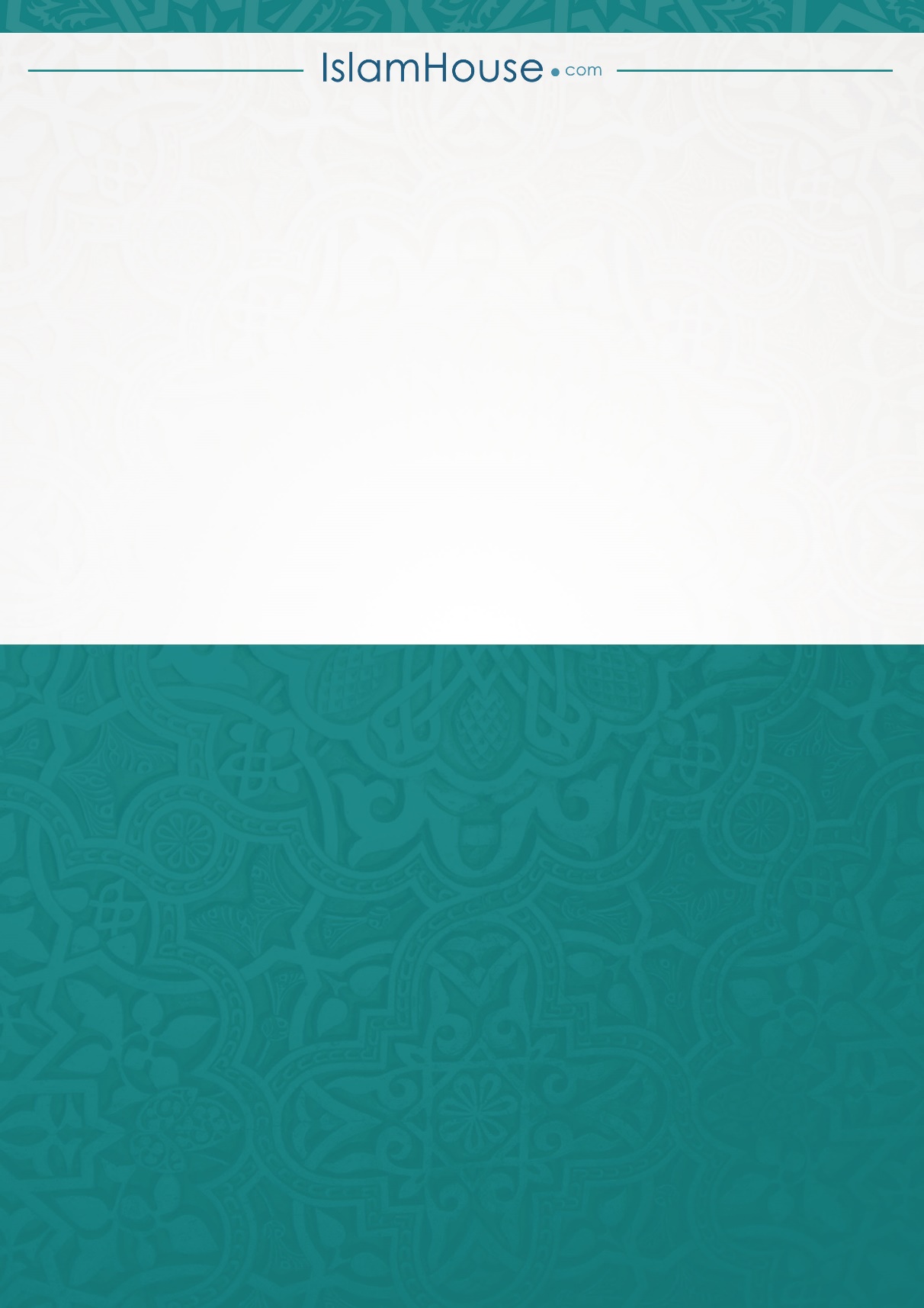 